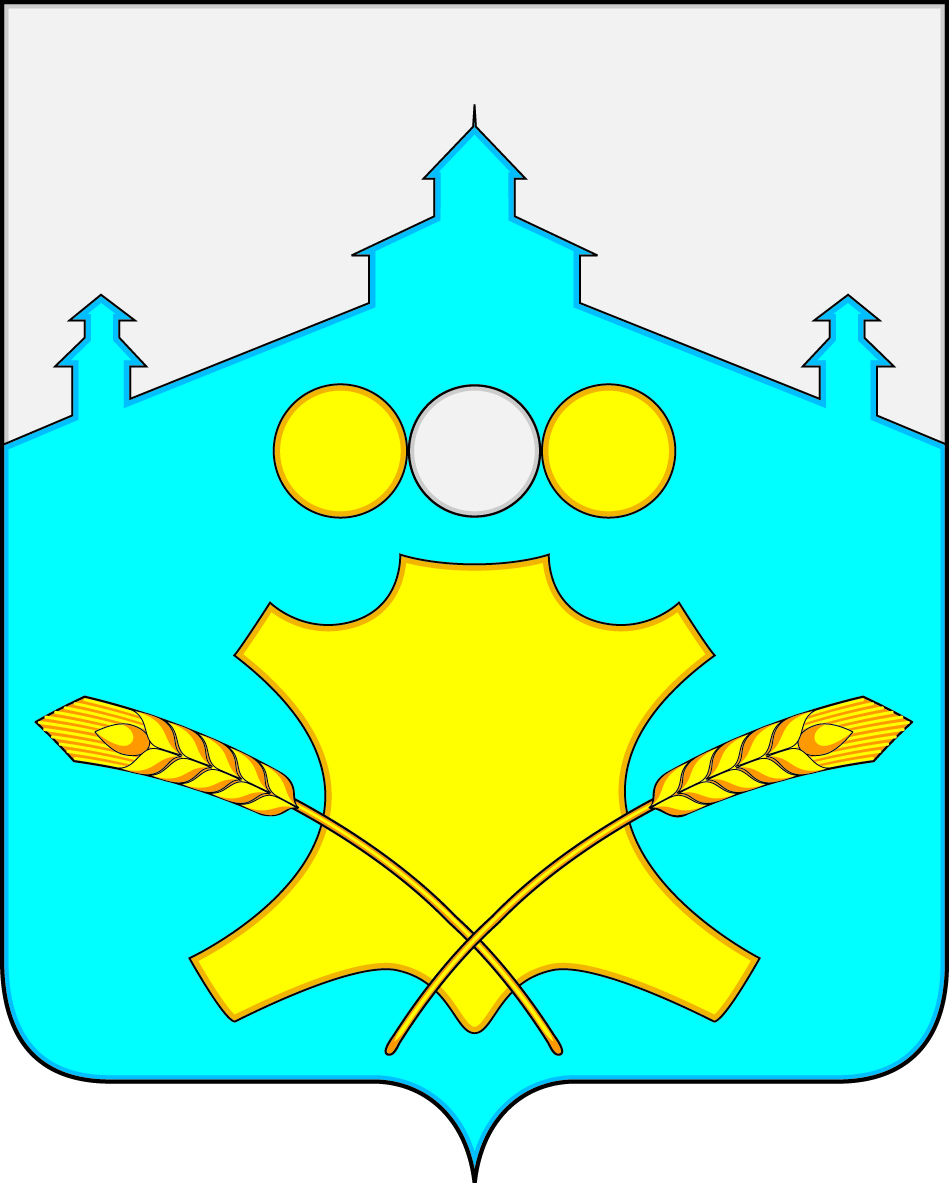 АдминистрацияБольшемурашкинского муниципального района Нижегородской областиРАСПОРЯЖЕНИЕ     14.09.2020г.                                                                                           №   119-рО назначении ответственных лицВ рамках мониторинга государственной программы Российской Федерации «Комплексное развитие сельских территорий», утвержденной постановлением Правительства Российской Федерации  от 31 мая 2019 года № 696, в целях обеспечения организации работы по наполнению Государственной информационной системы сбора и анализа отраслевых данных агропромышленного комплекса «Единое окно» сведениями о социально-экономическом состоянии сельских территорий Большемурашкинского муниципального района  Нижегородской области и контроля за полнотой и достоверностью представляемых данных:1. Назначить ответственными лицами за сбор данных в Большемурашкинском муниципальном  районе  Нижегородской области с правами доступа «Координатор» в Государственной информационной системе агропромышленного комплекса «Единое окно»:1.1. Даранова Романа Евгеньевича, заместителя главы администрации, председателя комитета по управлению экономикой Большемурашкинского муниципального района;1.2. Макарова Дмитрия Александровича, заместителя главы администрации Большемурашкинского муниципального района;1.3. Молодчуева Александра Алексеевича, начальника управления сельского хозяйства;1.4. Болотова Сергея Николаевича, начальника управления образования и молодежной политики администрации Большемурашкинского муниципального района. 2.По согласованию с главами поселений назначить ответственными лицами за сбор данных в р.п.Большое Мурашкино и сельских поселениях Большемурашкинского муниципального района  Нижегородской области с правами доступа «Куратор» в Государственной информационной системе агропромышленного комплекса «Единое окно»:2.1. Тезенина Андрея Евгеньевича, главу администрации р.п.Большое Мурашкино;2.2. Дойникова Павла Александровича, главу администрации Холязинского сельсовета;2.3. Курагину Наталью Валентиновну, главу администрации Советского сельсовета;2.4. Мосеева Александра Леонтьевича, главу администрации Григоровского сельсовета.3. Назначить ответственными лицами за сбор данных в населённых пунктах Большемурашкинского  муниципального района  Нижегородской области с правами доступа «Оператор» в Государственной информационной системе агропромышленного комплекса «Единое окно»: 3.1. Рынькова Вадима Вениаминовича, заместителя главы администрации р.п.Большое Мурашкино (по согласованию);3.2.  Калямагину Галину Николаевну, специалиста 1 категории администрации Холязинского сельсовета (по согласованию); 3.3. Назарову Светлану Сергеевну, документоведа администрации Советского сельсовета (по согласованию);3.4. Гришину Елену Алексеевну, специалиста 1 категории администрации Григоровского сельсовета (по согласованию).     4.Управлению делами администрации Большемурашкинского муниципального района обеспечить размещение настоящего постановления на официальном сайте администрации Большемурашкинского муниципального района в информационно-телекоммуникационной сети Интернет.     5.Контроль за исполнением настоящего постановления возложить на заместителя главы администрации Р. Е. Даранова.Глава местного самоуправления                                                                 Н.А.БеляковСогласовано:Управляющий делами                                                                                        И.Д.СадковаНачальник сектора правовой, организационной, кадровой работы и информационного обеспечения                                                       Г.М.ЛазареваПРИЛОЖЕНИЕк распоряжению администрацииБольшемурашкинского муниципального района Нижегородской областиот 14.09.2020г.  № 119-рРаспределение функционала ответственных лиц за сбор и ввод в Государственную информационную систему агропромышленного комплекса «Единое окно» показателей по территориальному делению и ролям№п/пТерриториальное делениеРоль(права доступа)Закрепленный функционал в Государственной информационной системе агропромышленного комплекса «Единое окно»1Муниципальный районКоординаторПросмотр, проверка, согласование или отклонение показателей по закрепленным за ним сельским поселениям.Утверждение показателей по округу.Возврат показателей на доработку (сельское поселение/населенный пункт).Создание пользователя в роли оператора, куратора2Сельские поселения, поселки городского типаКураторСельские поселения Куратор Просмотр, проверка, согласование или отклонение показателей позакрепленным за ним населенным пунктам.Утверждение показателей по сельскому поселению.Возврат показателей на доработку (населенный пункт).Создание пользователя в роли оператора3Сельские населенные пунктыОператорПросмотр списка показателей, справочников.Ввод показателей по закрепленному населенному пункту.Редактирование введенных ранее показателей.Формирование вопросов по процессу и показателям.